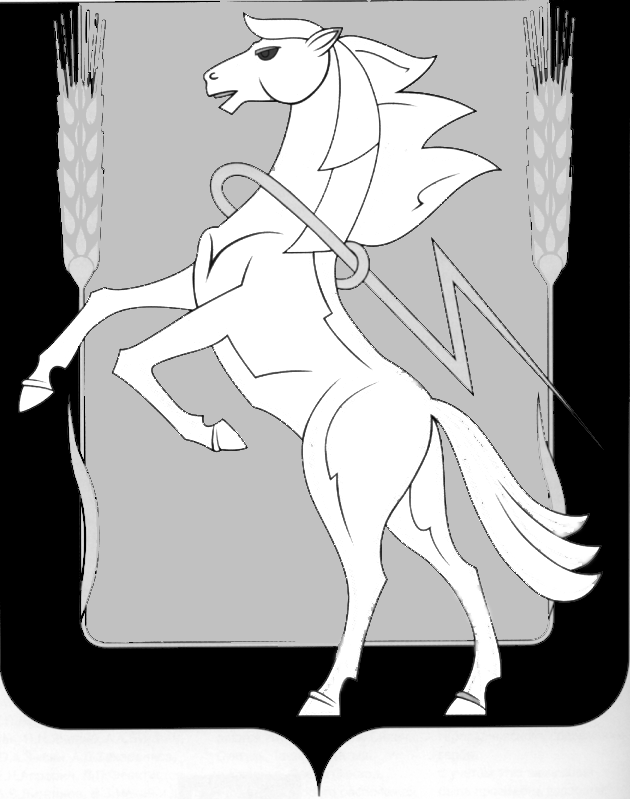 СОБРАНИЕ ДЕПУТАТОВ СОСНОВСКОГОМУНИЦИПАЛЬНОГО РАЙОНАШЕСТОГО СОЗЫВАРЕШЕНИЕ от «21» апреля 2023 года № 489 В соответствии со ст. 39.7 Земельного кодекса Российской Федерации, Градостроительным кодексом Российской Федерации, Гражданским кодексом Российской Федерации, Федеральным законом от 06.10.2003 года № 131-ФЗ «Об общих принципах организации местного самоуправления в Российской Федерации», Законом Челябинской области от 24.04.2008 года № 257-ЗО «О порядке определения размера арендной платы за земельные участки, государственная собственность на которые не разграничена, предоставленные в аренду без проведения торгов», Уставом Сосновского муниципального района, на основании Отчета о научно-исследовательской деятельности от 12.04.2023 года б/н Южно-Уральского государственного университета (национального исследовательского университета) ФГАОУВО «ЮУрГУ(НИУ)»                                                                               «Экономическое обоснование и расчет коэффициентов К1, К2, К3, применяемых при расчете арендной платы за земельные участки разных категорий, расположенных на территории Сосновского муниципального района Челябинской области, находящихся в муниципальной собственности или государственная собственность на которые не разграничена», Собрание депутатов Сосновского муниципального района шестого созыва РЕШАЕТ:Установить, что на территории Сосновского муниципального района начисление арендной платы за земельные участки, государственная собственность на которые не разграничена, а также находящиеся в муниципальной собственности, за исключением земельных участков, право аренды на которые приобретено на торгах, осуществляется в порядке, установленном Законом Челябинской области от 24.04.2008 года № 257-ЗО (в ред. Закона от 28.02.2023 года № 780-ЗО) «О порядке определения размера арендной платы за земельные участки, государственная собственность на которые не разграничена, предоставленные в аренду без проведения торгов».2. Для начисления арендной платы за землю на территории Сосновского муниципального района установить значения коэффициентов, учитывающих:1) разрешенное использование земельного участка согласно сведениям, содержащимся в Едином государственном реестре недвижимости - К1 (приложение № 1);2) особенности расположения земельного участка на территории Сосновского муниципального района - К2 (приложение № 2);3) категорию арендатора - К3 (приложение № 3).3. В случаях, установленных законодательством Российской Федерации, размеры арендной платы, рассчитанные в соответствии с Законом Челябинской области от 24.04.2008 года № 257-ЗО «О порядке определения размера арендной платы за земельные участки, государственная собственность на которые не разграничена, предоставленные в аренду без проведения торгов» и настоящим Решением, не могут превышать размеры арендной платы, рассчитанные для таких случаев в порядке, предусмотренном законодательством Российской Федерации, применяется размер арендной платы, установленный законодательством Российской Федерации. 4. В случае, если рассчитанный размер арендной платы в соответствии с Законом Челябинской области от 24.04.2008 года № 257-ЗО «О порядке определения размера арендной платы за земельные участки, государственная собственность на которые не разграничена, предоставленные в аренду без проведения торгов» и настоящим Решением превышает размер арендной платы, рассчитанный в порядке, предусмотренном законодательством Российской Федерации, применяется размер арендной платы, установленный законодательством Российской Федерации.          5. Установить размер начисляемой неустойки за несвоевременную оплату платежей по договорам аренды земельных участков на территории Сосновского муниципального района в размере 18 % годовых от суммы задолженности по арендной плате на день исполнения обязательств.6. Признать утратившими силу следующие Решения Собрания депутатов Сосновского муниципального района:1) от 20.02.2019 года № 537 «Об арендной плате за землю на территории Сосновского муниципального района»;2) от 17.06.2020 года № 738 «О внесении дополнений в приложение № 3 к решению Собрания депутатов Сосновского муниципального района от 20.02.2019 года № 537 «Об арендной плате за землю на территории Сосновского муниципального района»; 3) от 23.12.2020 года № 62 «О внесении дополнений в приложение № 3 к Решению Собрания депутатов Сосновского муниципального района от 20.02.2019 года № 537 «Об арендной плате за землю на территории Сосновского муниципального района»»;   4) от 15.06.2022 года № 323 «О внесении дополнений в приложение №1 к Решению Собрания депутатов Сосновского муниципального района Челябинской области от 20.02.2019 года № 537 «Об арендной плате за землю на территории Сосновского муниципального района»».7. Направить настоящее Решение Главе Сосновского муниципального района для подписания и опубликования.8. Опубликовать настоящее Решение в Информационном бюллетене «Сосновская Нива» и разместить в официальном сетевом издании «Официальный интернет-портал правовой информации Сосновского муниципального района Челябинской области» http://Сосновский74.рф в сети «Интернет».9. Настоящее Решение вступает в силу со дня его официального опубликования.10. Исполнение настоящего Решения возложить на Комитет по управлению имуществом и земельным отношениям Сосновского муниципального района.Глава Сосновского                                                               Председатель Собраниямуниципального района                                                      депутатов Сосновского                         муниципального района____________Е.Г.Ваганов                                                  ___________Г.М. ШихалёваПриложение № 1к Решению Собрания депутатов Сосновского муниципального района Челябинской области                                                                                      от « 21 » апреля 2023г. № 489  Значениекоэффициента К1, учитывающего разрешенноеиспользование земельного участка согласно сведениям,содержащимся в Едином государственном реестре недвижимостиПриложение № 2к Решению Собрания депутатов Сосновского муниципального района Челябинской области                                                                                       от «21» апреля 2023г. № 489    Значение коэффициента К2, учитывающего особенности расположения земельного участка на территории Сосновского муниципального районаПриложение № 3к Решению Собрания депутатов Сосновского муниципального района Челябинской области                                                                                      от « 21 » апреля 2023г. № 489      Значение коэффициента К3,учитывающего категорию арендатораОб арендной плате за землю на территории Сосновского муниципального районаN п/пНаименование вида разрешенного использования земельного участкаКодклассификатора видов разрешенного использования земельных участковК1расчСельскохозяйственное использование за исключениемСельскохозяйственное использование за исключением1.06,46Растениеводство 1.16,46Выращивание зерновых и иных сельскохозяйственных культур1.26,46Овощеводство1.36,46Выращивание тонизирующих, лекарственных, цветочных культур1.46,46Садоводство1.56,46Выращивание льна и конопли1.66,46Животноводство 1.76,46Скотоводство1.86,46Звероводство1.96,46Птицеводство1.106,46Свиноводство1.116,46Пчеловодство1.123,8Рыбоводство1.133,8Научное обеспечение сельского хозяйства1.143,8Хранение и переработка сельскохозяйственной продукции1.156,46Ведение личного подсобного хозяйства на полевых участках1.163,8Питомники1.173,8Обеспечение сельскохозяйственного производства1.186,46Сенокошение1.191,0Выпас сельскохозяйственных животных1.201,0Жилая застройка, за исключениемЖилая застройка, за исключением2.06,46Для индивидуального жилищного строительства 2.13,8Для ведения личного подсобного хозяйства (приусадебный земельный участок)2.23,8Блокированная жилая застройка 2.36,46Передвижное жилье2.43,8Среднеэтажная жилая застройка 2.56,46Многоэтажная жилая застройка (высотная застройка) 2.66,46Обслуживание жилой застройки 2.76,46Общественное использование объектов капитального строительства, за исключениемОбщественное использование объектов капитального строительства, за исключением3.02,4Коммунальное обслуживание 3.11,7Социальное обслуживание 3.21,7Бытовое обслуживание 3.31,7Здравоохранение 3.41,7Образование и просвещение3.51.0Культурное развитие 3.61.7Религиозное использование3.71.0Общественное управление 3.81.0Обеспечение научной деятельности 3.91.7Ветеринарное обслуживание 3.105.8Предпринимательство, за исключениемПредпринимательство, за исключением4.01.7Деловое управление 4.11.7Объекты торговли (торговые центры, торгово-развлекательные центры (комплексы)) 4.21.7Рынки4.31.0Магазины 4.41.7Банковская и страховая деятельность 4.51.7Общественное питание 4.61.7Гостиничное обслуживание 4.71.7Развлечения4.81.0Обслуживание автотранспорта. Объекты придорожного сервиса4.91.0Выставочно-ярмарочная деятельность4.101.0Отдых (рекреация), за исключениемОтдых (рекреация), за исключением5.02.4Спорт5.11.0Туристическое обслуживание5.21.0Охота и рыбалка 5.33,1Причалы для маломерных судов5.41.0Поля для гольфа или конных прогулок5.51.0Производственная деятельность, за исключениемПроизводственная деятельность, за исключением6.02.89Недропользование 6.12.89Тяжелая промышленность 6.22.89Автомобилестроительная промышленность 6.2.12.89Легкая промышленность 6.32.89Фармацевтическая промышленность 6.3.14.08Фарфоро-фаянсовая промышленность6.3.22.89Электронная промышленность 6.3.32.89Ювелирная промышленность6.3.42.89Пищевая промышленность 6.42.89Нефтехимическая промышленность 6.52.89Строительная промышленность 6.62.89Энергетика 6.72.89Связь 6.82.89Склады 6.92.89Обеспечение космической деятельности 6.105,27Целлюлозно-бумажная промышленность 6.112.89Научно-производственная деятельность 6.122.89Транспорт, за исключениемТранспорт, за исключением7.01.7Железнодорожный транспорт7.11.7Автомобильный транспорт7.21.7Водный транспорт 7.31.7Воздушный транспорт 7.43.1Трубопроводный транспорт 7.51.7Внеуличный транспорт7.61.0Обеспечение обороны и безопасностиОбеспечение обороны и безопасности8.01.0Обеспечение вооруженных сил8.11.0Охрана Государственной границы Российской Федерации8.21.0Обеспечение внутреннего правопорядка8.31.0Обеспечение деятельности по исполнению наказаний8.41.0Деятельность по особой охране и изучению природы, за исключениемДеятельность по особой охране и изучению природы, за исключением9.01.0Охрана природных территорий9.11.0Курортная деятельность9.21.0Историко-культурная деятельность9.31.0Использование лесов, за исключениемИспользование лесов, за исключением10.01.7Заготовка древесины 10.11.7Лесные плантации10.21.0Заготовка лесных ресурсов 10.31.7Резервные леса10.41.0Водные объекты, за исключениемВодные объекты, за исключением11.01.7Общее пользование водными объектами 11.11.7Специальное пользование водными объектами (37)11.21.7Гидротехнические сооружения11.31.0Земельные участки (территории) общего пользования, за исключениемЗемельные участки (территории) общего пользования, за исключением12.01.7Ритуальная деятельность12.11.0Специальная деятельность  12.21.7Запас12.31.0Земельные участки общего назначения, за исключениемЗемельные участки общего назначения, за исключением13.03.1Ведение огородничества13.13.1Ведение садоводства13.23.1Земельные участки,
входящие в состав общего имущества собственников индивидуальных жилых домов в малоэтажном жилом комплексе14.01.0№ п/пНаименование сельского поселенияК21231Алишевское2,562Архангельское1,193Вознесенское1,764Долгодеревенское4,445Есаульское3,576Краснопольское3,077Кременкульское6,278Мирненское2,759Новый Кременкуль2,6710Полетаевское4,0711Рощинское4,9312Саккуловское2,1013Саргазинское3,0714Солнечное1,8715Теченское1,5316Томинское3,59№ п/пКатегория арендатораК31231Общероссийские общественные организации инвалидов (в том числе созданных как союзы общественных организаций инвалидов), среди членов которых инвалиды и их законные представители составляют не менее 80 процентов, - в отношении земельных участков, используемых ими для осуществления уставной деятельности0,0012Организации, уставный капитал которых полностью состоит из вкладов общероссийских общественных организаций инвалидов, если среднесписочная численность инвалидов среди их работников составляет не менее 50 процентов, а их доля в фонде оплаты труда - не менее 25 процентов, - в отношении земельных участков, используемых ими для производства и (или) реализации товаров (за исключением подакцизных товаров, минерального сырья и иных полезных ископаемых, а также иных товаров по перечню товаров, при производстве и (или) реализации которых организации не подлежат освобождению от уплаты земельного налога в отношении земельных участков, используемых ими для производства и (или) реализации этих товаров, утвержденному Правительством Российской Федерации), работ и услуг (за исключением брокерских и иных посреднических услуг)0,0013Организации, единственными собственниками имущества которых являются общероссийские общественные организации инвалидов, - в отношении земельных участков, используемых ими для достижения образовательных, культурных, лечебно-оздоровительных, физкультурно-спортивных, научных, информационных и иных целей социальной защиты и реабилитации инвалидов, а также для оказания правовой и иной помощи инвалидам, детям-инвалидам и их родителям0,0014Субъекты народных художественных промыслов, субъекты ремесленной деятельности - в отношении земельных участков, используемых ими для производства и реализации изделий народных художественных промыслов и ремесленных изделий0,0015Организации и индивидуальные предприниматели - в отношении земельных участков, предоставленных им для осуществления деятельности по проектированию, строительству и реконструкции объектов, полностью финансируемой за счет средств бюджетов всех уровней бюджетной системы0,0016Религиозные организации - в отношении земельных участков, используемых ими для осуществления религиозной деятельности0,0017Организации, осуществляющие туристско-рекреационную, лечебно-оздоровительную деятельность, - в отношении земельных участков, используемых ими для указанной деятельности0,18Организации, осуществляющие деятельность по оздоровлению и отдыху детей, - в отношении земельных участков, используемых ими для указанной деятельности0,0019Организации, осуществляющие гражданские и военные захоронения, - в отношении земельных участков кладбищ0,00110Организации- в отношении земельных участков, предоставленных им для нужд аэродромов 0,00111Организации и индивидуальные предприниматели- в отношении земельных участков, предназначенных для размещения объектов физической культуры и спорта0,112Граждане - в отношении земельных участков, предоставленных им для строительства индивидуальных жилых домов в первые три года с даты заключения договора аренды земельного участка;0,312-1Граждане - в отношении земельных участков, предоставленных им для строительства индивидуальных жилых домов в четвертый и последующие годы с даты заключения договора аренды земельного участка0,412-2Граждане - в отношении земельных участков, предоставленных им для эксплуатации индивидуальных жилых домов0,313Гаражно-строительные кооперативы и граждане, владеющиегаражами, - в отношении земельных участков, предоставленных им для эксплуатации гаражей0,314Гаражно-строительные кооперативы - в отношении земельныхучастков, предоставленных им для строительства индивидуальных гаражей, не предназначенных для коммерческого использования0,515Граждане, владеющие овощехранилищами, голубятнями, - вотношении земельных участков, предоставленных им дляэксплуатации овощехранилищ, голубятен0,516Садоводческие, огороднические некоммерческие организации – в отношении земельных участков, предоставленных им длясадоводства, огородничества, эксплуатации овощехранилищ0,517-1Граждане - в отношении земельных участков, предоставленных им для сенокошения и выпаса скота;0,118Органы судебной системы - в отношении земельных участков,предоставленных им для непосредственного выполнениявозложенных на них функций0,00119Некоммерческие организации территориального общественного самоуправления - в отношении земельных участков, предоставленных им для размещения детских и спортивных площадок0,00120Организации, осуществляющие рекультивацию земель, - вотношении земельных участков, нарушенных при добыче полезных ископаемых0,00121Организации, осуществляющих деятельность по использованию отходов потребления в соответствии с законодательством Российской Федерации и производящих продукцию из переработанных этими же организациями отходов потребления, - в отношении земельных участков, предоставленных им для производства продукции из отходов потребления, и для хранения отходов, находящихся в их собственности и полностью перерабатываемых указанными организациями0,122Организации и индивидуальные предприниматели, осуществляющие  деятельность в области обращения с отходами, - в отношении земельных участков, предоставленных им для размещения и обезвреживания отходов производства и потребления0,123Организации и индивидуальные предприниматели - в отношении земельных участков, предоставленных им для оказания услуг пассажирского транспорта общего пользования (за исключением такси)0,224Субъекты малого и среднего предпринимательства - в отношении земельных участков, предоставленных им для осуществления предпринимательской деятельности0,325Организации и индивидуальные предприниматели - в отношении земельных участков, предоставленных им для эксплуатации гидротехнических сооружений, предназначенных для использования водных ресурсов и предотвращения негативного воздействия вод и жидких отходов0,126Арендаторы - в отношении земельных участков из составасельскохозяйственных угодий, которые не находились вбезвозмездном пользовании или в аренде в течение трех и более лет до даты заключения договора аренды земельного участка, в первый год аренды таких земельных участков0,127Организации и индивидуальные предприниматели - в отношении земельных участков, предназначенных для размещения объектов образования и науки0,00128Организации и индивидуальные предприниматели - в отношении земельных участков, предназначенных для размещения объектов здравоохранения0,00129Организации и индивидуальные предприниматели - в отношении земельных участков, предназначенных для размещения объектов социального обеспечения0,00130Арендаторы - в отношении земельных участков, предназначенных для размещения объектов культуры и искусства0,00131Организации и индивидуальные предприниматели, осуществляющие деятельность по организации питания обучающихся в образовательных организациях дошкольного, начального, основного и среднего общего образования, - в отношении земельных участков, используемых ими для осуществления указанной деятельности0,00132Резиденты территорий опережающего социально-экономического развития, созданных на территориях монопрофильных муниципальных образований Челябинской области (моногородов), - в отношении земельных участков, предоставленных им для реализации инвестиционных проектов в соответствии со статьей 34 Федерального закона «О территориях опережающего социальноэкономического развития в Российской Федерации»0,133Организации и индивидуальные предприниматели - в отношении земельных участков, предоставленных им для строительства и (или) эксплуатации автозаправочных станций, предназначенных для заправки транспортных средств природным газом0,334Организации и индивидуальные предприниматели, осуществляющие инвестиционную деятельность, в форме капитальных вложений в соответствии с Федеральным законом от 25.02.1999 года № 39 – ФЗ «Об инвестиционной деятельности, осуществляемой в формекапитальных вложений»0,5